*106**81020613*False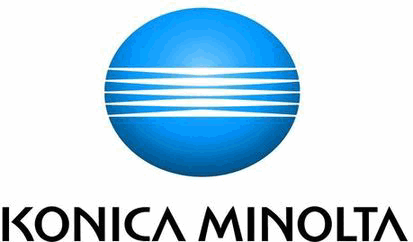 FalseSMLOUVA KUPNÍČíslo smlouvy: 81020613, číslo zákazníka: 263486TrueII. DODAVATELI. ODBĚRATELKonica Minolta Business Solutions Czech, spol. s r.o.Základní umělecká škola, Varnsdorf,Národní 512,příspěvková organizaceSídlo: Národní 512, 40747 VarnsdorfDIČ/IČ:  - / 65081803Korespondenční adresa: Národní 512, 40747, Varnsdorf2550460107/2600 Citibank EuropeIBAN: CZ25 2600 0000 0025 5046 0107Sídlo: Žarošická 13, 62800 BrnoDIČ/IČ: CZ00176150 / 00176150Zapsáno v obchodním rejstříku vedeným Krajským soudem v Brně oddíl C, vložka 21999Bankovní spojení:Odpovědná osoba:  ředitelka školyKontaktní osoba: Email: Tel: + () 420Odpovědná osoba: , obchodní ředitel oblastiKontaktní osoba:  Email: Tel: + (420) FalseIII. PŘEDMĚT SMLOUVYProdávající se zavazuje odevzdat kupujícímu v této kupní smlouvě specifikované zboží, umožnit mu nabýt vlastnické právo ke zboží a poskytnout mu služby související s koupí za ujednaných podmínek a kupující se zavazuje, že zboží převezme a zaplatí za ně a za poskytnuté služby prodávajícímu ujednanou kupní cenu.NázevZákladnívybaveníObjednací číslo:AA2M021Rychlost 25 str/min černobíle i barevně. Standardně obsahuje: 2 kazety na papír (2x 500 listů), ruční vstup, duplex, řadič, 8 GB RAM, SSD 250 GB, Gigabit ethernet, CMYK vývojnice a fotoválce, DVD s ovladači a návodembizhub C250ia) Konfigurace zařízeníPříslušenství: MnožstvíOznačeníČíslo zboží 1Oboustranný obr. návod i-Series, CZ996927-P-EAGLE-CZ- Zalaminovaný obrázkový návod formátu 6x A3 na zeď pro řadu bizhub i-Series, včetně strany SafeQ. Oboustranný návod pro nové a původní uživatelské rozhraní. V balení jsou lepící pásky pro přichycení na zeď. Verze PP i NP. 1iTraining- online videoškolení9960OD24030 1DK-516x Stolek pod stroj9967008725- Úložný prostor pro tisková média a jiné materiály 1DF-632 Otáčející podavač originálůAAYHWY1- Automatický oboustranný otáčející podavač dokumentů, kapacita 100 listůSpotřební materiál: MnožstvíOznačeníČíslo zboží 1TN328K Toner černýAAV8150- 1 láhev; životnost 28 000 stran při pokrytí 5 % 1TN328M Toner purpurovýAAV8350- 1 láhev; životnost 28 000 stran při pokrytí 5 % 1TN328Y Toner žlutýAAV8250- 1 láhev; životnost 28 000 stran při pokrytí 5 % 1TN328C Toner azurovýAAV8450- 1 láhev; životnost 28 000 stran při pokrytí 5 %b) Specifikace služebObjednané služby jednorázové:MnožstvíČíslo službyNázevCena celkem 1996927#SEDOD150TF040Dopravné D150 (kompletní služba) 1996927#SE902001001Instalace stroje (v ceně připojení k 1 PC)Celkem za jednorázové služby 3 226,00 KčSMLOUVA KUPNÍ, číslo smlouvy 81020613 v1, strana 1/4IIV. PLATEBNÍ PODMÍNKYPoložkaCena bez DPH Cena včetně DPHSazba DPH DPH  69.900,00 Kč 14.679,00 Kč 84.579,00 KčKonfigurace / Zařízení 21,00 % 3.903,46 Kč 677,46 Kč 3.226,00 KčJednorázové služby  21,00 %Celkem 73.126,00 Kč 15.356,46 Kč 88.482,46 Kč 21,00 %Cena včetně případných poplatků za autorská práva a příplatků za likvidaci elektroodpadu. Způsob platby: Platba bankovním převodemSplatnost jednorázových plateb:  10DNI           Všechny uvedené ceny na smlouvě jsou bez DPH, není-li uvedeno jinak. Kupující je povinen zaplatit k cenám rovněž DPH v aktuální sazbě.V. MÍSTO UMÍSTĚNÍ / REALIZACE SLUŽEB, ODPOVĚDNÉ KONTAKTNÍ OSOBYa) Místo umístění / instalace zařízeníNázev: 	Základní umělecká škola, Varns Národní 512,příspěvková organiUlice, č.p.:	Národní 512Umístění / Kancelář:			kancelářDoba převzetí (od - do / mimo):	08:00 - 14:00Za poskytnutí údajů o technických podmínkách instalace a provozu zařízení za odběratele odpovídá:b) Odpovědná kontaktní osoba Odběratele k zařízeníJméno: 	Telefon:	+ () 420Email: 	VI. ZÁVĚREČNÉ PROHLÁŠENÍ A PODPISYPráva a povinnosti stran se řídí touto smlouvou, jejími přílohami a obchodními podmínkami dostupnými na adrese https://www.konicaminolta.cz/cs-cz/business-conditions pod příslušným názvem smlouvy. Svým podpisem strany prohlašují, že se seznámili s obsahem kompletní smluvní dokumentace, včetně obchodních podmínek, což stvrzují svými podpisy.- obchodní ředitelKonica Minolta Business Solutions Czech, spol. s r.o. ředitelka školyZákladní umělecká škola, Varnsdorf,Národní 512,příspěvková organizaceDne ..................................... 		Dne ..................................... 		\podpiszak\datumzak\podpiskm\datumkmTrueTrueTrueTrueTrueTrueTrueFalseTrueTrueTrueTrueTrueTrueTrueTrueTrueTrueTrueTrueTrueTrueTrueTrueTrueSMLOUVA KUPNÍ, číslo smlouvy 81020613 v1, strana 2/4IPříloha smlouvy pro službu: DopravnéP18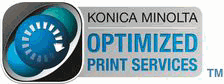 Popis službyPo pořízení MFZ s Vámi Zákaznické centrum Konica Minolta dohodne vhodný termín dodání MFZ. V dohodnutý termín Vám smluvní přepravce doručí MFZ. Služba obsahuje:•	přepravu do místa instalace•	přesun MFZ na místo instalace v rámci budovy - v případě, že budova má nákladní výtah•	odborné vybalení a sestavení MFZ•	odvoz a ekologickou likvidaci obalového materiáluZa příplatek dále zajistíme•	vynešení stroje do pater po schodišti - pokud není k dispozici nákladní výtahOmezení službySlužba je dostupná pouze pro vybrané typy MFZ, definované v ceníku služeb Konica Minolta. Cena služby je závislá na konkrétním podmínkách a prostorech odběratele (patro, výtah, nákladová rampa, povrchy podlah atd.) Služba neobsahuje samotnou instalaci MFZ.Požadovaná připravenost na straně zákazníkaOdběratel musí zajistit přítomnost osoby odpovědné za převzetí MFZ, a přístup smluvního přepravce do prostor určených k instalaci k MFZ. Odběratel musí vyplnit a podepsat Analýzu připravenosti.Službu Dopravné je nutné doplnit službou Instalace MFZ.SMLOUVA KUPNÍ, číslo smlouvy 81020613 v1, Příloha smlouvy - Dopravné, strana 3/4IPříloha smlouvy pro službu: Instalace Multifunkčního zařízeníPopis službyPo pořízení zařízení odběratelem s ním Zákaznické centrum Konica Minolta dohodne vhodný termín instalace zařízení. Vzniká tzv. instalační zakázka, která je ihned automaticky přidělena příslušnému servisnímu technikovi. Servisní technik kontaktuje odběratele ve stanoveném termínu a zahájí práci a úkony nutné k instalaci zařízení odběratele. Instalace obsahuje:•	cestovné servisního technika KM do místa instalace•	rozbalení a mechanické sestavení zařízení•	inicializace, nastavení a prověření funkcionalit zařízení•	instalace na jedno PC/server (OS Windows) za asistence osoby odpovědné za instalaci zařízení•	školení obsluhy (trvání max. 2 hodiny pro max. 6 osob) - použití základních funkcí zařízení	o	seznámení s návodem k použití zařízení					o	kopírování - vložení originálů, potřebná nastavení pro kopírování (papír, reprofaktor, sytost kopií, počet kopií, nulování počtu kopií, oboustranné 				kopírování, děrování, sešívání)				o	tisk - popis ovladače tiskárny (druh papíru, počet výtisků, oboustranný tisk, děrování, sešívání)					o	skenování - v případě připravenosti datových prostředků zákazníka dle specifikace (dle Analýzy připravenosti zákazníka)					o	faxování - pokud je součástí stroje faxový modul a v případě připravenosti datových prostředků odběratele dle specifikace (dle Analýzy připravenosti 			zákazníka)	o	seznámení se zařízením - prvotní doplnění spotřebních materiálů, seznámení s odstraněním záseků papíru a resetování chybových hlášení	Omezení službySlužba je dostupná pouze pro vybrané typy zařízení, definované v ceníku služeb dodavatele. Služba neobsahuje dopravné instalovaného zařízení. Dále neobsahuje školení na doplňkové funkce/aplikace kopírování (např. vkládání listů, archivační okraj, opakování obrazu, atd.) a tisku (nastavení ovladače tiskárny, konfigurace stroje, tisk pod kódem, tisk zamčených úloh) pro instalované zařízení.Požadovaná připravenost na straně zákazníkaOdběratel musí zajistit přítomnost správce sítě nebo osoby odpovědné za instalaci zařízení, a přístup servisního technika k zařízení. V případě připojení zařízení do datové sítě musí odběratel vyplnit a podepsat Analýzu připravenosti. Veškeré výše uvedené komponenty služby je možno uplatnit pouze v dohodnutém termínu instalace zařízení.P20SMLOUVA KUPNÍ, číslo smlouvy 81020613 v1, Příloha smlouvy - Instalace Multifunkčního zařízení, strana 4/4I